Про затвердження технічної документації із землеустрою щодо встановлення (відновлення) в натурі (на місцевості) меж земельної ділянки                       гр. Сергейчик Оксані АнатоліївніРозглянувши розроблену «АВТ ІНВЕСТ», технічну документацію із землеустрою щодо встановлення (відновлення) в натурі (на місцевості) меж земельної ділянки, гр. Сергейчик Оксані Анатоліївні враховуючи Витяг з ДЗК від 05.06.2020 року, НВ-3219460562020, відповідно  до ст. 12, 91, 118, 121, 122, 186 Земельного кодексу України, п. 34 ст. 26 Закону України «Про місцеве самоврядування в Україні», Гірська сільська рада                                           ВИРІШИЛА:1. Затвердити технічну документацію із землеустрою щодо встановлення (відновлення) в натурі (на місцевості) меж земельної ділянки гр. Сергейчик Оксані Анатоліївні, площею 0,0920га, для будівництва і обслуговування житлового будинку, господарських будівель і споруд по вул. Жовтневій, 5, в селі Гора на території Гірської сільської ради Бориспільського району Київської області.2. Передати гр. Сергейчик Оксані Анатоліївні, у власність земельну ділянку з кадастровим номером 3220883201:01:011:0165 площею 0,0920 га, для будівництва і обслуговування житлового будинку, господарських будівель і споруд по вул. Жовтневій, 5, в селі Гора на території Гірської сільської ради Бориспільського району Київської області за рахунок земель комунальної власності Гірської сільської ради.3. Гр. Сергейчик Оксані Анатоліївні, використовувати за цільовим призначенням з дотриманням вимог ст. 91 Земельного кодексу України. 4. Гр. Сергейчик Оксані Анатоліївні  у зареєструвати право власності на земельну ділянку відповідно до чинного законодавства.5. «АВТ ІНВЕСТ, передати примірник технічної документації із землеустрою до місцевого фонду документації із землеустрою на зберігання.6. Контроль за виконанням даного рішення покласти на постійну комісіюсільської ради з агропромислового комплексу, земельних питань та екології.с. Горавід 04 вересня 2020 року№ 1858-93-VІІСекретар ради                                                                                 Л.Ф.ШершеньГІРСЬКА  СІЛЬСЬКА  РАДА  БОРИСПІЛЬСЬКИЙ  РАЙОНКИЇВСЬКОЇ  ОБЛАСТІР І Ш Е Н Н Я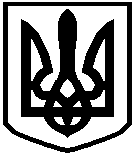 